I’ll Be BackLennon-McCartney 1964 (The Beatles)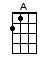 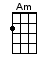 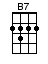 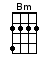 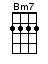 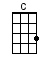 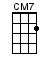 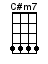 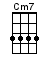 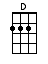 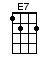 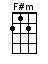 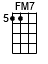 INTRO:  / 1 2 3 4 / [A] / [A]You [Am] know, if you [C] break my [CM7] heart I'll [FM7] goBut [E7] I'll be back a-[A]gain [A]‘Cause [Am] I, told you [C] once be-[CM7]fore good-[FM7]byeBut [E7] I came back a-[A]gain [A]I love you [F#m] so-o-o, I'm the one who [Bm] wants you[Bm] Yes I'm the one who [E7] wants you[D] O-o-o-[E7]oh [D] o-o-o-[E7]ohOh [Am] you, could find [C] better [CM7] things to [FM7] doThan to [E7] break my heart a-[A]gain [A]This [Am] time, I will [C] try to [CM7] show that [FM7] I'mNot [E7] trying to pre-[A]tend [A][C#m7] I-[Cm7]-I-[Bm7]-I thought that you would [C#m7] realize [C#m7]That if I [F#m] ran away from youThat [B7] you would want me tooBut [Bm] I got a big sur-[E7]prise[D] O-o-o-[E7]oh [D] o-o-o-[E7]ohOh [Am] you, could find [C] better [CM7] things to [FM7] doThan to [E7] break my heart a-[A]gain [A]This [Am] time, I will [C] try to [CM7] show that [FM7] I'mNot [E7] trying to pre-[A]tend [A]I wanna [F#m] go, but I hate to [Bm] leave you [Bm]You know I hate to [E7] leave you[D] O-o-o-[E7]oh [D] o-o-o-[E7]ohOh [Am] you, if you [C] break my [CM7] heart I'll [FM7] goBut [E7] I'll be back a-[A]gain / [A] / [Am] / [Am] / [A]www.bytownukulele.ca